Regulamin szkolnego konkursu ortograficznego dla uczniów klas drugich „Pięknie i poprawnie piszę” 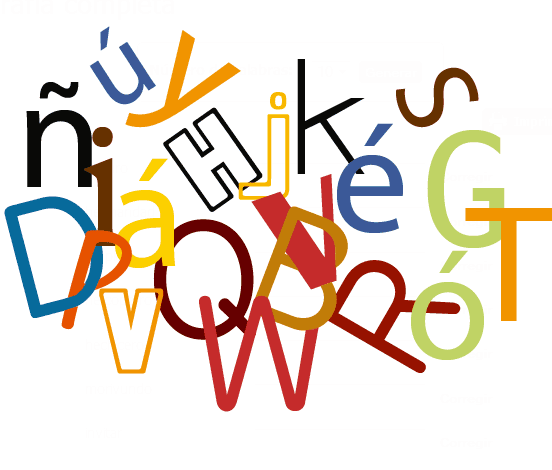 CELE:Rozwijanie uzdolnień kaligraficznych oraz znajomości zasad ortograficznych i gramatycznych.Budzenie wrażliwości  i poszanowania dla języka ojczystego.Promowanie w środowisku szkolnym uzdolnionych uczniów. UCZESTNICY:Konkurs adresowany jest do uczniów klas drugich.ORGANIZATOR:Organizatorem konkursu jest Szkoła Podstawowa nr 4 w Skierniewicach.KOORDYNATOR:Koordynatorami konkursu są Monika Owczarek i Iwona Wacławek.TERMIN I MIEJSCE:Konkurs  odbędzie się 5 maja 2023 roku o godz. 11.50 w sali 211.ZASADY :Wychowawca wybiera 3 uczniów reprezentujących klasę.Uczniowie przynoszą ze sobą  dobrze piszący długopis oraz zatemperowane kredki.Czas przewidziany na wykonanie zadania to około 60 minut.Wyniki konkursu zostaną zamieszczone w dzienniku elektronicznym Librus
oraz na stronie internetowej szkoły.Wręczenie nagród odbędzie się na apelu podsumowującym pracę w drugim półroczu.Zapraszamy do udziału w konkursie!